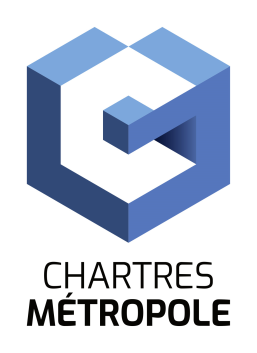 DGA Ressources Humaines & MODERNISATION SOCIALEService Emploi et FormationChartres, le 25 novembre 2021Un poste d’Electricien(ne) H/FA temps completAu service Entretien et Maintenance Bâtiment Cellule Electricité-Evènementielest à pourvoir  (Catégorie C –  Cadre d’emplois des Adjoints Techniques ou Contractuel)Sous la responsabilité hiérarchique du responsable de la cellule électricité, l’agent étudie, propose et réalise des travaux d’électricité de courant fort et de courant faible, programmés ou d’urgence, sur le patrimoine bâti de Chartres Métropole, de la Ville de Chartres et du CCAS.  MISSIONS : Prise de mesures sur site,Lecture de plans et schémas électriques (montage et câblage),Réalisation de travaux neufs et de réhabilitation en électricité Bâtiment :Câblages d’armoires, câblage et installation d’appareillages divers (pc, interrupteurs, luminaires …),Câblage et installation de courant faible (téléphonie, informatique),Maintenance curative des installations électriques suite aux visite se contrôle de veille réglementaire,Maintenance préventive du Patrimoine Bâti,Remplacement préventif et curatif d’éléments lumineux,Interventions de dépannage en électromécanique (machines-outils, moteurs, contacteurs, monte-charge, programmation),Réalisations de travaux relatifs à des manifestations évènementielles ou protocolaires :Installation de sonorisation (conférences, mobiles)Installation extérieures et intérieures de fortes puissances (125 à 500 A),Mise en place d’éclairage de stands, d’expositions et de podiums,Equipement et mise en place de coffrets de comptage provisoire,Interventions nécessitant l’utilisation du fourgon-nacelle (CACES),Nettoyage et entretien de l’atelier, des machines-outils, de l’outillage, des véhicules.Missions occasionnelles :Participation polyvalente aux travaux des autres corps d’état du service Entretien et Maintenance en cas de besoins,Participation à des missions en dehors des horaires de service (soir, week-end et jours fériés),Travaux consécutifs ç des catastrophes naturelles.COMPETENCES REQUISES :Etre titulaire d’un diplôme de formation initiale de niveau V ou IV dans la spécialité électricité,Justifier d’une expérience dans le domaine de compétence,Maitrise de la réglementation et les techniques relatives au bâtiment et aux ERP,Maitrise de base des logiciels bureautiques : Word, Excel et des logiciels Métiers : ATAL, CIVIL, Autocad serait un plus.Permis B obligatoireTitres d’habilitations électrique et échafaudage, obligatoiresSAVOIR ETRE :Sens de l’organisation, sens du contact et des relations humaines, capacité d’analyse et de synthèse, esprit d’équipe, esprit d’initiative, rigueur et dynamisme.CONDITIONS D’EXERCICE DU POSTE :Déplacement sur les chantiers de la Ville de Chartres et de Chartres Métropole avec un véhicule de service,Participation à des actions en dehors de ces activités de service, à la mission de viabilité hivernale, à des missions de l’astreinte générale. Rémunération Traitement indiciaire + régime indemnitaire (RIFSEEP) – Groupe de fonction C2Si ce poste vous intéresse, merci de faire parvenir votre candidature (lettre de motivation et CV) à Chartres Métropole  - Direction des Ressources Humaines, Hôtel de Ville - Place des Halles, 28000 CHARTRES, ou par mail : recrutement@agglo-ville.chartres.fr, avant le 28 février 2022.